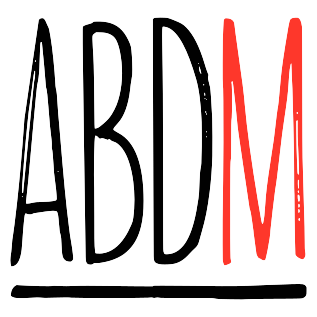 CANCELACIÓN DEL CONCIERTO DE PABLO MILANÉS EN GRANADACon gran dolor y tristeza, Mirmidón Producciones - su oficina artística - y  ABDM, promotora del concierto previsto para el 5 de marzo de 2023 en el Palacio de Congresos de Granada, lamentan comunicar el fallecimiento del cantautor cubano Pablo Milanés. Familia y amigos agradecen profundamente todas las muestras de cariño y apoyo en estos momentos tan difíciles.Que el maestro descanse en el amor y en la paz que siempre trasmitió. Permanecerá eternamente en nuestra memoria.DEVOLUCIÓN DE ENTRADAS CONCIERTO 5 DE MARZO EN GRANADA